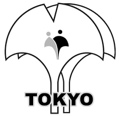 　年　　月　　日公益社団法人日本ダンススポーツ連盟　様公認審判員数変更のお願い時下ますますご清祥の段、お慶び申し上げます。日頃は当連盟の運営に多大なご理解、ご協力を賜り厚く御礼申し上げます。認定いただきました公認競技会の審判員について、下記の申し出がありましたのでお知らせいたします。大変お手数をおかけいたしますが、再度のお手配をお願いいたします。ご了解いただけましたら、その旨、都連盟事務所までご一報いただけますと幸甚です。　　　　　　　　　　　　　　　　　　　　連盟(協会)　　　　　　申出人氏名　　　　　　　　　　　　　　〔連絡先〕　　　　　　　　　　　東京都ダンススポーツ連盟〒161-0031　　　　　　　　東京都新宿区西落合1-28-14　榊原ビル1ＦTEL　　03-6908-3412FAX　　03-6908-3420開催日公認番号申請審判員数増減合計理　　　由大会名称主催団体申請審判員数増減合計理　　　由年　　月　　日　(　)　  名   名増・減　　名　  名   名増・減　　名